ZPRAVODAJ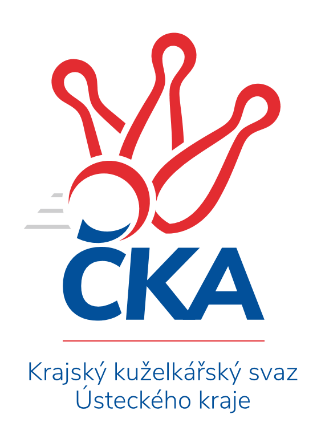 OKRESNÍ PŘEBOR – SKUPINA – B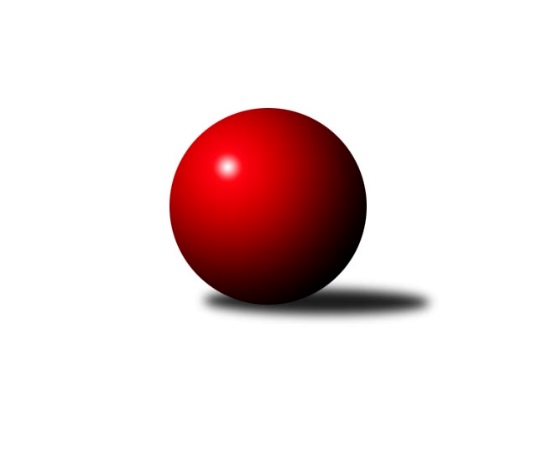 Č.17Ročník 2019/2020	29.2.2020Nejlepšího výkonu v tomto kole: 1629 dosáhlo družstvo: Sokol Roudnice n. L.Výsledky 17. kolaSouhrnný přehled výsledků:KO Česká Kamenice B	- TJ Teplice Letná D	5:1	1512:1285	5.5:2.5	27.2.Sokol Roudnice n. L.	- Sokol Ústí n. L. C	5:1	1629:1584	5.0:3.0	28.2.Sokol Ústí n. L. B	- TJ Kovostroj Děčín C	5:1	1569:1322	6.0:2.0	28.2.TJ Union Děčín	- TJ Teplice Letná C	5:1	1421:1290	5.0:3.0	28.2.ASK Lovosice B	- SKK Bohušovice C	4:2	1494:1477	4.0:4.0	29.2.TJ Teplice Letná C	- TJ Kovostroj Děčín B	2:4	1591:1591	2.5:5.5	27.2.Tabulka družstev:	1.	TJ Kovostroj Děčín B	15	13	1	1	71.5 : 18.5 	87.0 : 33.0 	 1596	27	2.	Sokol Ústí n. L. B	16	10	2	4	60.0 : 36.0 	74.0 : 54.0 	 1505	22	3.	TJ Union Děčín	15	10	1	4	55.0 : 35.0 	64.5 : 55.5 	 1512	21	4.	Sokol Roudnice n. L.	16	10	0	6	56.0 : 40.0 	67.5 : 60.5 	 1525	20	5.	KO Česká Kamenice B	16	9	1	6	49.5 : 46.5 	67.0 : 61.0 	 1512	19	6.	ASK Lovosice B	16	8	0	8	47.0 : 49.0 	58.5 : 69.5 	 1473	16	7.	SKK Bohušovice C	15	7	0	8	40.5 : 49.5 	57.0 : 63.0 	 1428	14	8.	TJ Kovostroj Děčín C	15	6	0	9	41.5 : 48.5 	60.0 : 60.0 	 1524	12	9.	Sokol Ústí n. L. C	15	5	1	9	45.5 : 44.5 	64.0 : 56.0 	 1536	11	10.	TJ Teplice Letná C	16	3	0	13	26.5 : 69.5 	50.0 : 78.0 	 1470	6	11.	TJ Teplice Letná D	15	1	0	14	17.0 : 73.0 	30.5 : 89.5 	 1392	2Podrobné výsledky kola:	 KO Česká Kamenice B	1512	5:1	1285	TJ Teplice Letná D	Eva Říhová	 	 193 	 198 		391 	 2:0 	 232 	 	106 	 126		Karel Šrámek	Libor Hekerle	 	 170 	 207 		377 	 1.5:0.5 	 342 	 	170 	 172		Ivan Králik	Olga Urbanová	 	 163 	 182 		345 	 0:2 	 395 	 	202 	 193		Martin Pokorný	Jan Chvátal	 	 192 	 207 		399 	 2:0 	 316 	 	156 	 160		Radek Šupolrozhodčí: František KončickýNejlepší výkon utkání: 399 - Jan Chvátal	 Sokol Roudnice n. L.	1629	5:1	1584	Sokol Ústí n. L. C	Radek Plicka	 	 195 	 198 		393 	 1:1 	 384 	 	209 	 175		Karel Zatočil	Josef Kecher	 	 215 	 185 		400 	 1:1 	 412 	 	189 	 223		Pavel Nováček	Jiří Woš	 	 205 	 212 		417 	 1:1 	 403 	 	206 	 197		Simona Puschová	Petr Došek	 	 216 	 203 		419 	 2:0 	 385 	 	193 	 192		Jiří Kyral *1rozhodčí: Jiří Wošstřídání: *1 od 51. hodu Jaroslav KunešNejlepší výkon utkání: 419 - Petr Došek	 Sokol Ústí n. L. B	1569	5:1	1322	TJ Kovostroj Děčín C	Milan Wundrawitz	 	 205 	 184 		389 	 2:0 	 306 	 	139 	 167		Marie Kokešová	Josef Růžička *1	 	 197 	 203 		400 	 0:2 	 452 	 	221 	 231		Roman Slavík	Eugen Šroff	 	 190 	 198 		388 	 2:0 	 309 	 	159 	 150		Jiří Houdek	Pavel Mihalík	 	 198 	 194 		392 	 2:0 	 255 	 	122 	 133		Jaroslav Zívalrozhodčí: Wundrawitz Milanstřídání: *1 od 40. hodu Vladimír MihalíkNejlepší výkon utkání: 452 - Roman Slavík	 TJ Union Děčín	1421	5:1	1290	TJ Teplice Letná C	Jan Pecha	 	 147 	 180 		327 	 1:1 	 331 	 	157 	 174		Michal Horňák	Petr Kumstát	 	 172 	 195 		367 	 1:1 	 306 	 	176 	 130		Eva Staňková	Zdeněk Štětka	 	 179 	 148 		327 	 1:1 	 316 	 	156 	 160		Jindřich Hruška	Milan Pecha ml.	 	 196 	 204 		400 	 2:0 	 337 	 	173 	 164		Martin Soukuprozhodčí: Václav DlouhýNejlepší výkon utkání: 400 - Milan Pecha ml.	 ASK Lovosice B	1494	4:2	1477	SKK Bohušovice C	Petr Zalabák ml.	 	 191 	 174 		365 	 0:2 	 424 	 	218 	 206		Josef Devera ml.	Petr Zalabák st.	 	 210 	 196 		406 	 2:0 	 331 	 	157 	 174		Luďka Maříková	Pavel Wágner	 	 156 	 132 		288 	 1:1 	 306 	 	137 	 169		Magdalena Šabatová	Pavel Klíž	 	 230 	 205 		435 	 1:1 	 416 	 	209 	 207		Petr Prouza ml.rozhodčí: Ladislav ZalabákNejlepší výkon utkání: 435 - Pavel Klíž	 TJ Teplice Letná C	1591	2:4	1591	TJ Kovostroj Děčín B	Michal Horňák	 	 204 	 210 		414 	 1:1 	 415 	 	209 	 206		Miroslav Rejchrt	Eva Staňková	 	 190 	 176 		366 	 0:2 	 375 	 	192 	 183		Jana Sobotková	Jindřich Hruška	 	 181 	 195 		376 	 0:2 	 398 	 	193 	 205		Jiří Jablonický	Jan Brhlík st.	 	 227 	 208 		435 	 1.5:0.5 	 403 	 	195 	 208		Antonín Hraběrozhodčí: Eduard SkálaNejlepší výkon utkání: 435 - Jan Brhlík st.Pořadí jednotlivců:	jméno hráče	družstvo	celkem	plné	dorážka	chyby	poměr kuž.	Maximum	1.	Roman Slavík 	TJ Kovostroj Děčín C	429.67	291.4	138.3	5.4	6/6	(464)	2.	Pavel Mihalík 	Sokol Ústí n. L. B	412.73	285.9	126.9	4.9	5/7	(454)	3.	Jiří Kyral 	Sokol Ústí n. L. C	409.82	287.0	122.8	8.6	5/7	(441)	4.	Jan Brhlík  st.	TJ Teplice Letná C	406.05	284.6	121.5	7.8	5/7	(452)	5.	Martin Soukup 	TJ Teplice Letná C	403.87	275.4	128.4	5.9	5/7	(470)	6.	Miroslav Rejchrt 	TJ Kovostroj Děčín B	403.50	277.9	125.6	5.7	6/7	(425)	7.	Antonín Hrabě 	TJ Kovostroj Děčín B	401.76	278.7	123.1	4.7	7/7	(449)	8.	Pavel Nevole 	TJ Kovostroj Děčín C	398.45	277.8	120.7	6.6	4/6	(422)	9.	Petr Došek 	Sokol Roudnice n. L.	396.18	277.7	118.4	7.7	7/7	(429)	10.	Čestmír Dvořák 	TJ Kovostroj Děčín C	395.69	286.9	108.8	10.3	6/6	(421)	11.	Jiří Jablonický 	TJ Kovostroj Děčín B	395.47	283.9	111.6	10.6	7/7	(471)	12.	Martin Pokorný 	TJ Teplice Letná D	394.67	278.9	115.8	9.9	7/7	(430)	13.	Jan Klíma 	SKK Bohušovice C	394.20	272.8	121.5	8.2	5/7	(421)	14.	Eugen Šroff 	Sokol Ústí n. L. B	389.83	279.1	110.8	9.9	5/7	(411)	15.	Jana Sobotková 	TJ Kovostroj Děčín B	389.83	286.5	103.3	10.7	6/7	(404)	16.	Petr Zalabák  st.	ASK Lovosice B	387.40	273.3	114.1	7.9	7/7	(451)	17.	Pavel Klíž 	ASK Lovosice B	386.28	270.4	115.9	8.7	5/7	(440)	18.	Pavel Nováček 	Sokol Ústí n. L. C	385.90	269.3	116.6	8.5	6/7	(412)	19.	Jiří Pulchart 	Sokol Ústí n. L. B	384.77	270.6	114.2	8.0	6/7	(435)	20.	Eva Říhová 	KO Česká Kamenice B	384.71	279.5	105.2	10.4	6/8	(425)	21.	Libor Hekerle 	KO Česká Kamenice B	384.04	268.9	115.1	9.0	7/8	(451)	22.	Vladimír Chrpa 	SKK Bohušovice C	382.92	273.7	109.2	11.8	6/7	(410)	23.	Mirka Bednářová 	TJ Kovostroj Děčín C	382.70	264.0	118.8	9.4	5/6	(428)	24.	Petr Zalabák  ml.	ASK Lovosice B	382.31	275.5	106.8	12.9	6/7	(426)	25.	Jan Chvátal 	KO Česká Kamenice B	381.39	275.7	105.7	12.5	8/8	(419)	26.	Jiří Woš 	Sokol Roudnice n. L.	379.61	269.4	110.2	10.0	7/7	(418)	27.	Josef Kecher 	Sokol Roudnice n. L.	378.77	273.4	105.4	9.2	6/7	(415)	28.	Simona Puschová 	Sokol Ústí n. L. C	376.89	269.7	107.2	10.4	6/7	(429)	29.	Karel Zatočil 	Sokol Ústí n. L. C	372.04	271.6	100.5	12.8	7/7	(422)	30.	Olga Urbanová 	KO Česká Kamenice B	368.98	263.5	105.5	11.2	8/8	(440)	31.	Radek Plicka 	Sokol Roudnice n. L.	366.04	258.8	107.3	12.0	5/7	(406)	32.	Vladimír Mihalík 	Sokol Ústí n. L. B	365.89	260.5	105.4	10.4	7/7	(419)	33.	Michal Horňák 	TJ Teplice Letná C	363.27	266.2	97.1	14.1	7/7	(414)	34.	Markéta Matějáková 	TJ Teplice Letná D	360.09	255.5	104.5	13.7	5/7	(396)	35.	Jan Baco 	TJ Union Děčín	357.83	258.0	99.8	12.8	6/8	(378)	36.	Václav Pavelka 	TJ Union Děčín	356.63	264.0	92.7	16.9	8/8	(430)	37.	Eva Staňková 	TJ Teplice Letná C	355.98	262.5	93.5	13.8	6/7	(405)	38.	Luďka Maříková 	SKK Bohušovice C	351.24	255.6	95.6	16.3	5/7	(409)	39.	Jindřich Hruška 	TJ Teplice Letná C	342.20	243.8	98.4	15.1	6/7	(376)	40.	Ivan Králik 	TJ Teplice Letná D	340.33	245.5	94.9	13.5	6/7	(383)	41.	Petr Saksun 	TJ Teplice Letná D	331.42	254.6	76.8	20.3	5/7	(393)	42.	Jiří Houdek 	TJ Kovostroj Děčín C	326.55	248.5	78.1	19.6	4/6	(371)	43.	Eva Kuchařová 	ASK Lovosice B	319.30	241.0	78.3	18.7	5/7	(367)	44.	Magdalena Šabatová 	SKK Bohušovice C	317.93	239.6	78.3	20.6	7/7	(373)		Miroslav Bachor 	TJ Kovostroj Děčín B	409.86	279.9	130.0	4.8	4/7	(453)		Věra Šimečková 	KO Česká Kamenice B	407.22	286.1	121.1	7.2	3/8	(440)		Josef Devera  ml.	SKK Bohušovice C	404.64	276.5	128.1	6.6	2/7	(424)		Martin Dítě 	TJ Union Děčín	402.83	280.8	122.0	7.3	3/8	(422)		Filip Dítě 	TJ Union Děčín	402.40	279.0	123.4	6.2	1/8	(424)		Zdeněk Šimáček 	ASK Lovosice B	401.30	281.5	119.8	6.8	4/7	(447)		Petr Kumstát 	TJ Union Děčín	397.27	284.3	113.0	9.4	5/8	(414)		Zdeněk Štětka 	TJ Union Děčín	389.31	274.8	114.6	10.4	4/8	(481)		Milan Pecha  ml.	TJ Union Děčín	389.06	274.5	114.6	9.3	3/8	(414)		Miroslav Jiroušek 	TJ Kovostroj Děčín C	384.50	280.8	103.8	10.5	2/6	(414)		Emilie Nováková 	TJ Kovostroj Děčín B	382.00	268.0	114.0	17.0	1/7	(382)		Jaroslav Kuneš 	Sokol Ústí n. L. C	381.58	276.3	105.3	11.9	4/7	(418)		Milan Pecha  st.	TJ Union Děčín	380.25	260.3	120.0	9.0	4/8	(398)		Alois Haluska 	Sokol Roudnice n. L.	379.90	270.6	109.3	10.6	4/7	(425)		Jiří Říha 	TJ Teplice Letná C	377.17	269.2	108.0	10.3	2/7	(419)		Petr Prouza  ml.	SKK Bohušovice C	371.75	260.9	110.8	11.5	4/7	(416)		Miroslav Král 	KO Česká Kamenice B	365.00	280.0	85.0	15.0	1/8	(365)		Eduard Skála 	TJ Teplice Letná D	361.50	256.5	105.0	10.0	2/7	(378)		Jana Zvěřinová 	TJ Teplice Letná C	358.00	256.5	101.5	11.0	1/7	(366)		Anna Kronďáková 	KO Česká Kamenice B	356.00	251.0	105.0	13.0	1/8	(356)		Milan Wundrawitz 	Sokol Ústí n. L. B	355.00	259.5	95.5	13.6	3/7	(392)		Jan Pecha 	TJ Union Děčín	354.00	260.0	94.0	13.0	2/8	(381)		Josef Růžička 	Sokol Ústí n. L. B	354.00	260.3	93.8	13.0	2/7	(368)		Sabina Dudešková 	TJ Teplice Letná C	343.25	260.8	82.5	15.5	2/7	(356)		Jana Němečková 	TJ Teplice Letná D	341.38	246.8	94.6	15.5	4/7	(379)		Josef Krupka  st.	Sokol Ústí n. L. B	321.00	238.5	82.5	17.5	2/7	(323)		Radek Šupol 	TJ Teplice Letná D	320.00	239.0	81.0	21.3	3/7	(342)		Marie Čiháková 	TJ Kovostroj Děčín C	315.25	233.3	82.0	24.3	2/6	(326)		Marie Kokešová 	TJ Kovostroj Děčín C	306.00	222.0	84.0	22.0	1/6	(306)		Miroslav Hnyk 	ASK Lovosice B	304.50	221.1	83.4	21.9	4/7	(346)		František Končický 	KO Česká Kamenice B	297.00	228.0	69.0	24.0	1/8	(297)		Martin Kubištík  st.	TJ Teplice Letná D	291.00	218.0	73.0	20.0	1/7	(291)		Pavel Wágner 	ASK Lovosice B	288.00	211.0	77.0	18.0	1/7	(288)		Sylva Vahalová 	SKK Bohušovice C	287.00	214.7	72.3	20.3	3/7	(329)		Jaroslav Zíval 	TJ Kovostroj Děčín C	255.00	187.0	68.0	26.0	1/6	(255)		Karel Šrámek 	TJ Teplice Letná D	232.00	183.0	49.0	34.0	1/7	(232)Sportovně technické informace:Starty náhradníků:registrační číslo	jméno a příjmení 	datum startu 	družstvo	číslo startu
Hráči dopsaní na soupisku:registrační číslo	jméno a příjmení 	datum startu 	družstvo	26250	Karel Šrámek	27.02.2020	TJ Teplice Letná D	4275	Pavel Wágner	29.02.2020	ASK Lovosice B	Program dalšího kola:18. kolo5.3.2020	čt	17:00	TJ Kovostroj Děčín C - ASK Lovosice B	6.3.2020	pá	17:00	TJ Kovostroj Děčín B - Sokol Ústí n. L. B	6.3.2020	pá	17:00	SKK Bohušovice C - KO Česká Kamenice B	6.3.2020	pá	17:00	Sokol Ústí n. L. C - TJ Union Děčín				TJ Teplice Letná C - -- volný los --	7.3.2020	so	16:00	TJ Teplice Letná D - Sokol Roudnice n. L.	Nejlepší šestka kola - absolutněNejlepší šestka kola - absolutněNejlepší šestka kola - absolutněNejlepší šestka kola - absolutněNejlepší šestka kola - dle průměru kuželenNejlepší šestka kola - dle průměru kuželenNejlepší šestka kola - dle průměru kuželenNejlepší šestka kola - dle průměru kuželenNejlepší šestka kola - dle průměru kuželenPočetJménoNázev týmuVýkonPočetJménoNázev týmuPrůměr (%)Výkon5xRoman SlavíkKovostroj C4524xRoman SlavíkKovostroj C121.754523xPavel KlížLovosice B4353xMilan Pecha ml.Union Děčín114.24003xJosef Devera ml.Bohušovice C4244xPavel KlížLovosice B114.084353xPetr DošekRoudnice4192xJosef Devera ml.Bohušovice C111.24242xJiří WošRoudnice4171xPetr Prouza ml.Bohušovice C109.14161xPetr Prouza ml.Bohušovice C4164xPetr DošekRoudnice107.06419